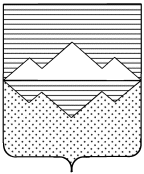 СОВЕТ ДЕПУТАТОВМЕЖЕВОГО ГОРОДСКОГО ПОСЕЛЕНИЯСАТКИНСКОГО РАЙОНА ЧЕЛЯБИНСКОЙ ОБЛАСТИРЕШЕНИЕот «13» августа 2020 г № 54Об утверждении порядка предоставления специально отведённых мест и помещенийдля проведения встреч депутатов ГосударственнойДумы Федерального Собрания Российской Федерации, депутатов Законодательного Собрания Челябинскойобласти, депутатов Собрания депутатов Саткинскогомуниципального района Челябинской области,депутатов Собрания депутатов Межевого городского поселения с избирателями на территории Межевого городского поселенияВ соответствии с Федеральным законом от 8 мая 1994 года № 3-ФЗ «О статусе члена Совета Федерации и статусе депутата Государственной Думы Федерального Собрания Российской Федерации», Федеральным законом от 6 октября 1999 года № 184-ФЗ «Об общих принципах организации законодательных (представительных) и исполнительных органов государственной власти субъектов Российской Федерации», Федеральным законом от 6 октября 2003 года № 131-ФЗ «Об общих принципах организации местного самоуправления в Российской Федерации», Уставом Межевого городского поселения,СОБРАНИЕ ДЕПУТАТОВ МЕЖЕВОГО ГОРОДСКОГО ПОСЕЛЕНИЯ РЕШАЕТ:Утвердить прилагаемые: 1) перечень специально отведённых мест для проведения встреч депутатов Государственной Думы Федерального Собрания Российской Федерации, депутатов Законодательного Собрания Челябинской области, депутатов Собрания депутатов Саткинского муниципального района Челябинской области, депутатов Собрания депутатов Межевого городского поселения с избирателями на территории Межевого городского поселения, (приложение №1);2) перечень помещений для проведения встреч депутатов Государственной Думы Федерального Собрания Российской Федерации, депутатов Законодательного Собрания Челябинской области, депутатов Собрания депутатов Саткинского муниципального района Челябинской области, депутатов Собрания депутатов Межевого городского поселения с избирателями на территории Межевого городского поселения (приложение №2);3) порядок предоставления помещений для проведения встреч депутатов Государственной Думы Федерального Собрания Российской Федерации, депутатов Законодательного Собрания Челябинской области, депутатов Собрания депутатов Саткинского муниципального района Челябинской области, депутатов Собрания депутатов Межевого городского поселения с избирателями на территории Межевого городского поселения (приложение №3).Контроль за исполнением настоящего решения оставляю за собой.Настоящее решение вступает в силу со дня опубликования в газете «Саткинский рабочий» и подлежит размещению на страничке Межевого городского поселения на официальном интернет-сайте администрации Саткинского муниципального района.Глава межевого городского поселения                                                    Н.Б. ЕвдокимовПредседатель Собрания депутатовМежевого городского поселения                                                            Н.А. МошкинаПриложение №1к решению Собрания депутатов Межевого городского поселенияот «13» августа 2020 года № 54ПЕРЕЧЕНЬспециально отведённых мест для проведения встреч депутатов Государственной Думы Федерального Собрания Российской Федерации, депутатов Законодательного Собрания Челябинской области, депутатов Собрания депутатов Саткинского муниципального района Челябинской области, депутатов Собрания депутатов Межевого городского поселения с избирателями на территории Межевого городского поселенияПриложение № 2к решению Собрания депутатовМежевого городского поселенияот «13» августа 2020 года № 54ПЕРЕЧЕНЬпомещений для проведения встреч депутатов Государственной Думы Федерального Собрания Российской Федерации, депутатов Законодательного Собрания Челябинской области, депутатов Собрания депутатов Саткинского муниципального района Челябинской области, депутатов Собрания депутатов Межевого городского поселения с избирателями с избирателями на территории Межевого городского поселения Приложение № 3к решению Собрания депутатов Межевого городского поселенияот «13» августа 2020 года № 54ПОРЯДОКпредоставления специально отведённых мест и помещений для проведения встреч депутатов Государственной Думы Федерального Собрания Российской Федерации, депутатов Законодательного Собрания Челябинской области, депутатов Собрания депутатов Саткинского муниципального района Челябинской области, депутатов Собрания депутатов Межевого городского поселения с избирателямиНастоящий порядок разработан в соответствии с Федеральным законом от 8 мая 1994 года № 3-ФЗ «О статусе члена Совета Федерации и статусе депутата Государственной Думы Федерального Собрания Российской Федерации», Федеральным законом от 6 октября 1999 года № 184-ФЗ «Об общих принципах организации законодательных (представительных) и исполнительных органов государственной власти субъектов Российской Федерации», Федеральным законом от 6 октября 2003 года № 131-ФЗ «Об общих принципах организации местного самоуправления в Российской Федерации».Специально отведённые места для проведения встреч депутатов Государственной Думы Федерального Собрания Российской Федерации, депутатов Законодательного Собрания Челябинской области, депутатов Собрания депутатов Саткинского муниципального района Челябинской области, депутатов Собрания депутатов Межевого городского (далее – депутаты) с избирателями в целях информирования о своей деятельности (далее – специально отведённые места) и помещения, предоставляемые администрацией Межевого городского поселения, для проведения встреч депутатов с избирателями в целях информирования избирателей о своей деятельности (далее – помещения), предоставляются на основании заявления депутата либо его уполномоченного представителя о предоставлении специально отведённого места или помещения для проведения встречи с избирателями по форме согласно приложению к настоящему порядку (далее – заявление).Для проведения встреч депутатов с избирателями предоставляются помещения, находящиеся в собственности администрации Межевого городского поселения.Заявление представляется в Администрацию Межевого городского поселения.Заявление представляется лично депутатом либо его уполномоченным представителем (с предъявлением заверенной копии удостоверения депутата и документов, подтверждающих полномочия представителя) в письменной форме либо по почте заказным письмом с уведомлением о вручении либо на электронный адрес Администрации Межевого городского поселения в срок не ранее 15 и не позднее 7 календарных дней до дня проведения встречи с избирателями.Заявление регистрируется в день поступления и рассматривается Администрацией Межевого городского поселения в течение трёх календарных дней после дня его регистрации. По результатам рассмотрения заявления депутату в течение одного календарного со дня его рассмотрения направляется письменный ответ по почте, на электронный адрес, указанный в заявлении, о возможности предоставления специально отведённого места или помещения либо обоснованное предложение об изменении даты и (или) времени проведения встречи с избирателями в случаях, предусмотренных пунктом 10 настоящего порядка.Специально отведённые места или помещения предоставляются депутатам на равных условиях, в порядке очерёдности поступивших в Администрацию Межевого городского поселения заявлений, исходя из времени их регистрации. Предоставление специально отведённого места или помещения депутату не может быть обусловлено его принадлежностью к политической партии или его политическими взглядами.Специально отведённые места предоставляются не ранее 08 часов 00 минут и не позднее 20 часов 00 минут на время не более двух часов и с учётом проведения в указанных местах публичных мероприятий.9. Помещения предоставляются не ранее 08 часов 00 минут и не позднее 20 часов 00 минут на время не более двух часов с учётом графика работы учреждения, на балансе которого находится помещение, указанное в перечне помещений для проведения встреч депутатов Государственной Думы Федерального Собрания Российской Федерации, депутатов Законодательного Собрания Челябинской области, депутатов Собрания депутатов Саткинского муниципального района Челябинской области, депутатов Собрания депутатов Межевого городского поселения с избирателями, а также с учётом проводимых в указанном помещении мероприятий.Администрация Межевого городского поселения вправе направить обоснованное предложение об изменении места и (или) времени проведения встречи в случаях:1) проведения запланированных правообладателем (балансодержателем) объекта (помещения) мероприятий в срок, указанный депутатом в заявлении  о предоставлении помещения для проведения встречи с избирателями;2) неудовлетворительного технического состояния помещения, препятствующего проведению встречи или создающего угрозу безопасности участников встречи;3) проведения в специально отведённом месте публичного мероприятия, уведомление о проведении которого направлено ранее, чем направлено заявление о предоставлении специально отведённого места, либо проведения культурно-массового мероприятия;4) если предоставление специально отведённого места повлечёт за собой нарушение функционирования объектов жизнеобеспечения, транспортной или социальной инфраструктуры, связи, создание помех движению пешеходов и (или) транспортных средств либо доступу граждан к жилым помещениям или объектам транспортной или социальной инфраструктуры;5) наличия заявления, о предоставлении специально отведённого места или помещения для проведения встречи с избирателями, ранее поданного другим депутатом, предусматривающего проведение встречи с избирателями в аналогичный период.Предоставление депутату специально отведённого места или помещения для проведения встреч с избирателями осуществляется на безвозмездной основе.12. Депутат принимает меры по обеспечению общественного порядка во время проведения встречи, сохранности помещения и имущества, находящегося в нём.ФормаЗАЯВЛЕНИЕо предоставлении специально отведённого места или помещения для проведения встречи с избирателямиВ Администрацию Межевого городского поселения                                                                                         от ______________________________________ ________________________________________                                                                                                                                                                                                                         (Ф.И.О. депутата)№ п/пНаименование территории или объектаНаименование муниципального образования, расположенного на территории Межевого городского поселенияМестоположение территории или адрес объектаПлощадь территории или объекта(кв. метров)1Территория перед зданием МБУ ДК «Горняк»Межевое городское поселениер.п. Межевой, ул. Карла Маркса,д. 7а500,0№ п/пНаименование объекта (помещения)Наименование муниципального образования, расположенногона территории Межевого городского поселенияАдрес объекта (помещения)1.Помещение (зрительный зал) в здании МБУ ДК «Горняк»Межевое городское поселение456905, Челябинская область, Саткинский район, р. п. Межевой,ул. Карла Маркса, д. 7аПриложение к Порядку предоставления специально отведённых мест и помещений для проведения встреч депутатов Государственной Думы Федерального Собрания Российской Федерации, депутатов Законодательного Собрания Челябинской области, депутатов Собрания депутатов Саткинского муниципального района Челябинской области, депутатов Собрания депутатов Межевого городского поселения с избирателямиВ соответствии с частью 5.3 статьи 40 Федерального закона от 6 октября 2003 года № 131-ФЗ «Об общих принципах организации местного самоуправления в Российской Федерации» прошу предоставить специально отведённое место (помещение), расположенное по адресу: ________________________________________________________________________(местонахождение специально отведённого места или помещения)для проведения встречи с избирателями, которая планируется « __ » __________ 20 ___ года  с ___ часов ___ минут до ___ часов ___ минут.Примерное количество участников: ________________________ чел. Ответственный за проведение встречи: ___________________________________________________________________________________________________________________,(Ф.И.О., должность)контактный телефон_________________________________________________________________,адрес электронной почты_____________________________________________________________.Депутат______________________________________________________________________________(Ф.И.О.)____________________ / _____________________                        (подпись)                                      (расшифровка подписи)« __ » _____________ 20____ года